Az ösztöndíjas jogviszony fennállása alatt a szerződés tárgyával összefüggésben az ösztöndíjas által készített és megjelentetett publikáción vagy dokumentumon az alábbi logókat és szövegrészt kell feltüntetni:Felsőoktatási Alapképzés Hallgatói Kutatói Ösztöndíj esetén:„A Kulturális és Innovációs Minisztérium ÚNKP-22-1 kódszámú Új Nemzeti Kiválóság Programjának a Nemzeti Kutatási, Fejlesztési és Innovációs Alapból finanszírozott szakmai támogatásával készült.”       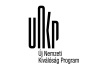 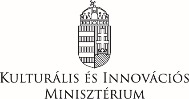 Idegen nyelvű publikáción, vagy dokumentumon:„Supported by the ÚNKP-22-1 New National Excellence Program of the Ministry for Culture and Innovation from the source of the National Research, Development and Innovation Fund.” 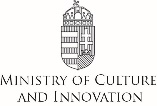 Amennyiben a logók megjelenítésére a publikáció jellege nem ad lehetőséget, az alábbi szövegrészt feltünteti:„A Kulturális és Innovációs Minisztérium ÚNKP-22-1 kódszámú Új Nemzeti Kiválóság Programjának a Nemzeti Kutatási, Fejlesztési és Innovációs Alapból finanszírozott szakmai támogatásával készült.”Idegen nyelvű publikáción, vagy dokumentumon:„Supported by the ÚNKP-22-1 New National Excellence Program of the Ministry for Culture and Innovation from the source of the National Research, Development and Innovation Fund.”Felsőoktatási Mesterképzés Hallgatói Kutatói Ösztöndíj esetén:„A Kulturális és Innovációs Minisztérium ÚNKP-22-2 kódszámú Új Nemzeti Kiválóság Programjának a Nemzeti Kutatási, Fejlesztési és Innovációs Alapból finanszírozott szakmai támogatásával készült.”       Idegen nyelvű publikáción, vagy dokumentumon:„Supported by the ÚNKP-22-2 New National Excellence Program of the Ministry for Culture and Innovation from the source of the National Research, Development and Innovation Fund.” Amennyiben a logók megjelenítésére a publikáció jellege nem ad lehetőséget, az alábbi szövegrészt feltünteti:„A Kulturális és Innovációs Minisztérium ÚNKP-22-2 kódszámú Új Nemzeti Kiválóság Programjának a Nemzeti Kutatási, Fejlesztési és Innovációs Alapból finanszírozott szakmai támogatásával készült.”Idegen nyelvű publikáción, vagy dokumentumon:„Supported by the ÚNKP-22-2 New National Excellence Program of the Ministry for Culture and Innovation from the source of the National Research, Development and Innovation Fund.”Felsőoktatási Doktori Hallgatói Kutatói Ösztöndíj esetén:„A Kulturális és Innovációs Minisztérium ÚNKP-22-3 kódszámú Új Nemzeti Kiválóság Programjának a Nemzeti Kutatási, Fejlesztési és Innovációs Alapból finanszírozott szakmai támogatásával készült.”       Idegen nyelvű publikáción, vagy dokumentumon:„Supported by the ÚNKP-22-3 New National Excellence Program of the Ministry for Culture and Innovation from the source of the National Research, Development and Innovation Fund.” Amennyiben a logók megjelenítésére a publikáció jellege nem ad lehetőséget, az alábbi szövegrészt feltünteti:„A Kulturális és Innovációs Minisztérium ÚNKP-22-3 kódszámú Új Nemzeti Kiválóság Programjának a Nemzeti Kutatási, Fejlesztési és Innovációs Alapból finanszírozott szakmai támogatásával készült.”Idegen nyelvű publikáción, vagy dokumentumon:„Supported by the ÚNKP-22-3 New National Excellence Program of the Ministry for Culture and Innovation from the source of the National Research, Development and Innovation Fund.””Tudománnyal fel!” Felsőoktatási Doktorvárományosi és Posztdoktori Kutatói Ösztöndíj esetén:„A Kulturális és Innovációs Minisztérium ÚNKP-22-4 kódszámú Új Nemzeti Kiválóság Programjának a Nemzeti Kutatási, Fejlesztési és Innovációs Alapból finanszírozott szakmai támogatásával készült.”       Idegen nyelvű publikáción, vagy dokumentumon:„Supported by the ÚNKP-22-4 New National Excellence Program of the Ministry for Culture and Innovation from the source of the National Research, Development and Innovation Fund.” Amennyiben a logók megjelenítésére a publikáció jellege nem ad lehetőséget, az alábbi szövegrészt feltünteti:„A Kulturális és Innovációs Minisztérium ÚNKP-22-4 kódszámú Új Nemzeti Kiválóság Programjának a Nemzeti Kutatási, Fejlesztési és Innovációs Alapból finanszírozott szakmai támogatásával készült.”Idegen nyelvű publikáción, vagy dokumentumon:„Supported by the ÚNKP-22-4 New National Excellence Program of the Ministry for Culture and Innovation from the source of the National Research, Development and Innovation Fund.”Bolyai+ Felsőoktatási Fiatal Oktatói, Kutatói Ösztöndíj esetén:„A Kulturális és Innovációs Minisztérium ÚNKP-22-5 kódszámú Új Nemzeti Kiválóság Programjának a Nemzeti Kutatási, Fejlesztési és Innovációs Alapból finanszírozott szakmai támogatásával készült.”       Idegen nyelvű publikáción, vagy dokumentumon:„Supported by the ÚNKP-22-5 New National Excellence Program of the Ministry for Culture and Innovation from the source of the National Research, Development and Innovation Fund.” Amennyiben a logók megjelenítésére a publikáció jellege nem ad lehetőséget, az alábbi szövegrészt feltünteti:„A Kulturális és Innovációs Minisztérium ÚNKP-22-5 kódszámú Új Nemzeti Kiválóság Programjának a Nemzeti Kutatási, Fejlesztési és Innovációs Alapból finanszírozott szakmai támogatásával készült.”Idegen nyelvű publikáción, vagy dokumentumon:„Supported by the ÚNKP-22-5 New National Excellence Program of the Ministry for Culture and Innovation from the source of the National Research, Development and Innovation Fund.”„Tehetséggel fel!” Felsőoktatást Megkezdő Kutatói Ösztöndíj esetén:„A Kulturális és Innovációs Minisztérium ÚNKP-22-6 kódszámú Új Nemzeti Kiválóság Programjának a Nemzeti Kutatási, Fejlesztési és Innovációs Alapból finanszírozott szakmai támogatásával készült.”       Idegen nyelvű publikáción, vagy dokumentumon:„Supported by the ÚNKP-22-6 New National Excellence Program of the Ministry for Culture and Innovation from the source of the National Research, Development and Innovation Fund.” Amennyiben a logók megjelenítésére a publikáció jellege nem ad lehetőséget, az alábbi szövegrészt feltünteti:„A Kulturális és Innovációs Minisztérium ÚNKP-22-6 kódszámú Új Nemzeti Kiválóság Programjának a Nemzeti Kutatási, Fejlesztési és Innovációs Alapból finanszírozott szakmai támogatásával készült.”Idegen nyelvű publikáción, vagy dokumentumon:„Supported by the ÚNKP-22-6 New National Excellence Program of the Ministry for Culture and Innovation from the source of the National Research, Development and Innovation Fund.”